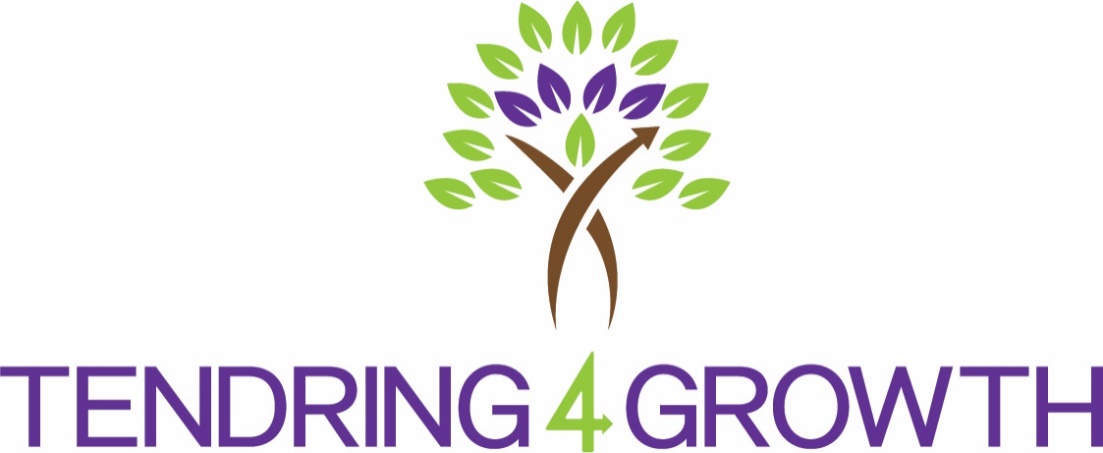 EVENTS GRANTSIt is widely acknowledged that the town centres and our local independent businesses have suffered the most during the pandemic and therefore require more support to re-establish their importance to not only the community but also to our tourist trade.As well as the town centres we also need to support and nurture the creative and cultural outlets within Tendring and by encouraging those planning events to consider using local artists, entertainers, dance schools, theatre groups etc. for any event will help to promote those sectors across the district.Tendring are looking to support organisations wishing to arrange an event and they can apply for an events grant for £500 or £1000, event must be held within our town / village centres or on the coastline adjacent to the town centre.For further information, please e mailbusiness.advice@tendringdc.gov.uk  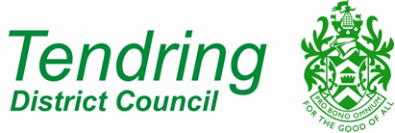 	          			      www.tendringdc.gov.uk 	      INTRODUCTIONWithin the Back to Business Delivery Plan a number of projects were identified to support the District’s recovery from the ongoing COVID-19 pandemic.  One such project was to ‘provide seed funding for local events organisers to facilitate a high quality programme to support the Tendring tourism economy in its recovery’The money will be available to organisations arranging an event in Tending using local independent traders and where possible local performers are commissioned to be part of the event (unless we do not have the required services within Tendring).Under the scheme, organisations can apply for funding of £500 or £1000.All events must be held within 3 months of any Event Grant being approved. Events the scheme will support:All events will be considered for a grant but there must meet the criteria set out in the terms & conditions.   Application Process:This application form must be fully completed. This can also be found at:- www.tendringdc.gov.uk/tendring4growth For full ‘Terms and Conditions’ please see details at the end of this application form APPLICATION FORMPLEASE COMPLETE USING CAPITAL LETTERSFull Name……………………………………………………………………Position............................................................................Organisation / Event Planner - Name and Address     (All correspondence will go to this address unless specified below)Alternative Address:Telephone number Other contact detailsWhat type of event will you be holding? What is the event you wish to organise, please provide detailed plans for the event including costings – attach plan or provide a full description below.What is the location and date of your event?    Location				     Date Please show you are using local independent traders and where possible local performers to be part of the event.Yes		NoIf yes please provide details.If no please provide reasonsPlease attach a detailed risk assessment, this must take into consideration any national guidance around mass participation events.Please attach proof you have been granted all the appropriate         licenses and/or permits needed for your event if required.How much funding are you requesting in this application?  £500	£1000	Have you received any grant funding before, if so what for and from whom? Please give full details.Applicant DeclarationI hereby declare that the information I have provided in this application and all the enclosures is true and accurate and details the plans for the future event.  Any deviations to the plan after approval will be sent to the Council for further consideration.Signed…………………………………………………………………………………………………………………….Print Name…………………………………………………………..Date………………………………………..Position in Organisation…………………………………………………………………………………………Your completed application form must be accompanied with the following:Detailed plan for event including costingsRisk assessment Proof of any licenses and/or permits needed. NotesPlease ensure that all questions are answered fully.Absence of information requested will delay processing of application.Please send your completed form, with all the necessary information requested, to business.advice@tendringdc.gov.ukData Protection:Please tick. I confirm that the above details will be retained by Tendring District Council (TDC) only and may be used to inform me about any other services and/or events. By supplying this information I consent to these details being stored on the TDC database for these purposes and in accordance with the latest GDPR legislation.TERMS & CONDITIONSGrants are awarded subject to the following Terms & Conditions:Grants are awarded subject to the following Terms & Conditions:1.  The Grant will only be made available to applicants organising an event in one of Tendring districts town/village centres or the adjacent coastline. However this excludes national retailers, chains, banks and national charities.2.  Applications for grants will be decided by The Economic Growth and Enterprise Manager. Her decision will be final and no further correspondence will be entered into.3.  All grants are discretionary and subject to the availability of funds. 4.  This grant scheme is of a fixed term and is only available for events that will take place within 3 MONTHS of the grant being approved. 5.  Any businesses taking part in the event should be local independent businesses.  This excludes chains and national businesses unless evidence is provided that this service cannot be provided by a local independent business.6.  All artists, entertainers, dancers, musicians or any other form of performer, where possible, should be from the Tendring district. 7.  Any events to be held in public will conform to any licensing or permit restrictions and these must be sort prior to the event taking place.8.  All events must take into consideration any national guidance around mass participation events and a detailed risk assessment must be produced at the time of application.9.  A detailed plan of the event including costings must be submitted at the time of application. 10.  Any deviations to the original plan submitted for approval must be sent to the Council for further consideration.11.  Any event must not involve or in any way be connected with:•	Nude/ semi nude modelling•	Gambling•	Offering sexual services of any kind•	Pornography•	The promotion of particular religious or political views•	Any illegal activity•	Any other activity which TDC has indicated that does not regard as suitable for support from public funds12.  All grant schemes are ultimately discretionary and are subject to theavailability of funds. 13.  Tendring District Council reserves the right to publicise and promote these awards in any way they see fit, including if you successful in being awarded a grant; this could include press releases, photography, printed material, web site, social media or any other appropriate means.For further information or any other assistance, please e mailbusiness.advice@tendringdc.gov.ukPostcode:Postcode:Main Number:Mobile number:Main contact name:Email address:Website address:Please give details Please give details